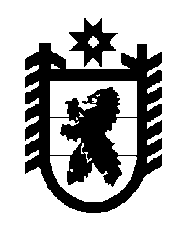 Российская Федерация Республика Карелия    УКАЗГЛАВЫ РЕСПУБЛИКИ КАРЕЛИЯО внесении изменений в Указ Главы Республики Карелияот 18 декабря 2014 года № 104Внести в Указ Главы Республики Карелия от 18 декабря 2014 года 
№ 104 «О Порядке формирования лицензионной комиссии Республики Карелия» (Собрание законодательства Республики Карелия, 2014, № 12, 
ст. 2244; 2016, № 2, ст. 208) следующие изменения:1) в преамбуле слова «Государственной жилищной инспекции Республики Карелия» заменить словами «Государственного комитета Республики Карелия по строительному, жилищному и дорожному надзору»;2) в пункте 2 слова «Государственную жилищную инспекцию Республики Карелия» заменить словами «Государственный комитет Республики Карелия по строительному, жилищному и дорожному надзору»;3) в Порядке формирования лицензионной комиссии Республики Карелия, утвержденном названным Указом:а) подпункт «б» пункта 2 изложить в следующей редакции:«б) участия саморегулируемых организаций, общественных объединений, иных некоммерческих организаций, указанных в части 8 статьи 20 Жилищного кодекса Российской Федерации;»; б) пункты 4 – 5 изложить в следующей редакции:«4. Комиссия состоит из председателя Комиссии, его заместителя, секретаря и членов Комиссии.Количество членов Комиссии должно составлять не более 20 человек.Комиссия формируется таким образом, чтобы была исключена возможность возникновения конфликтов интересов, которые могли бы повлиять на принимаемые Комиссией решения. 5. Комиссия осуществляет свою деятельность без ограничения срока полномочий.»;в) в пункте 6: подпункты «а» – «г» изложить в следующей редакции:«а) саморегулируемых организаций в сфере управления многоквартирными домами (далее – саморегулируемые организации);б) общественных объединений, иных некоммерческих организаций, указанных в части 8 статьи 20 Жилищного кодекса Российской Федерации, уставная деятельность которых связана с управлением многоквартирными домами (далее – общественные объединения);в) Администрации Главы Республики Карелия (подразделение по профилактике коррупционных правонарушений (с правом совещательного голоса); г) Государственного комитета Республики Карелия по строительному, жилищному и дорожному надзору (с правом совещательного голоса);»;г) пункт 8 изложить в следующей редакции:«8. Персональный состав Комиссии, положение о Комиссии утверждаются правовым актом Главы Республики Карелия.Комиссия правомочна осуществлять свою деятельность не ранее даты опубликования правового акта Главы Республики Карелия об утверждении состава Комиссии.»;д) пункты 10 – 13 изложить в следующей редакции:«10. Включение в состав Комиссии осуществляется на основании заявлений кандидатов в члены Комиссии (далее – кандидат).Обязательным условием для рассмотрения Комитетом заявлений кандидатов, указанных в подпунктах «а», «б» пункта 6 настоящего Порядка, является наличие предложений соответствующих саморегулируемых организаций и общественных объединений об их включении в состав Комиссии.Обязательным условием для рассмотрения Комитетом заявлений кандидатов, указанных в подпунктах «в» – «е» пункта 6 настоящего Порядка, является наличие соответствующих предложений органов исполнительной власти Республики Карелия, Ассоциации «Совет муниципальных образований Республики Карелия».В случае включения в состав Комиссии кандидатов, указанных в пункте 9 настоящего Порядка, обязательным условием для рассмотрения Комитетом заявлений данных кандидатов является наличие соответствующих предложений Законодательного Собрания Республики Карелия, Общественной палаты Республики Карелия, руководителя высшего учебного заведения.Предложения направляются в Комитет по почте, в электронной форме либо непосредственно передаются в Комитет. 11. Заявление о включении в состав Комиссии (далее – заявление) по форме, утвержденной приложением к настоящему Порядку, с приложением необходимых документов подается кандидатом непосредственно в Комитет либо может быть направлено в Комитет в электронной форме. При направлении заявления с приложением необходимых документов в электронной форме все документы должны быть подписаны электронной подписью в порядке, установленном с законодательством.В заявлении должны быть указаны следующие сведения о кандидате:а) фамилия, имя, отчество (при наличии);б) дата и место рождения;в) данные документа, удостоверяющего личность гражданина Российской Федерации на территории Российской Федерации;г) сведения об образовании и о квалификации;д) сведения об отсутствии обстоятельств, препятствующих включению кандидата в состав Комиссии;е) контактная информация кандидата.12. Кандидаты, являющиеся представителями саморегулируемых организаций и общественных объединений, к заявлению прилагают:а) копию документа об образовании и о квалификации кандидата, подтверждающего высшее образование;б) копию документов о дополнительном профессиональном образовании или профессиональной переподготовке в сфере жилищно-коммунального хозяйства кандидата (при наличии);в) копию приказа (распоряжения) работодателя о приеме на работу в организацию, представителем которой является кандидат;г) копии документов, подтверждающих наличие стажа работы кандидата в сфере жилищно-коммунального хозяйства за последние два года (копия страниц трудовой книжки или копии приказов (распоряжений) о приеме на работу);д) выписку из Единого государственного реестра юридических лиц.13. Заявления принимаются в течение 15 рабочих дней со дня, следующего за днем размещения Комитетом информации о начале формирования состава Комиссии на своем официальном сайте в информационно-телекоммуникационной сети «Интернет» (далее – сайт в сети Интернет).В случае если заявление оформлено с нарушением требований, установленных пунктом 11 настоящего Порядка, и (или) документы, предусмотренные пунктом 12 настоящего Порядка, не представлены или представлены не в полном объеме, лицо, ответственное за прием документов в Комитете, направляет кандидату уведомление о необходимости устранения выявленных нарушений и (или) представления необходимых документов в течение 2 рабочих дней с даты поступления заявления в Комитет.»;е) пункты 15 – 17 изложить в следующей редакции:«15. Комитет осуществляет проверку полноты и достоверности содержащихся в заявлении и документах сведений, а также отсутствия оснований, установленных пунктом 14 настоящего Порядка.16. Проверка отсутствия оснований, препятствующих включению кандидата в состав Комиссии, осуществляется с использованием межведомственного информационного взаимодействия. Необходимые сведения могут быть запрошены Комитетом у органов, предоставляющих государственные услуги, органов, предоставляющих муниципальные услуги, иных государственных органов, органов местного самоуправления либо подведомственных государственным органам или органам местного самоуправления организаций в рамках межведомственного информационного взаимодействия, предусмотренного Федеральным законом от 27 июля 2010 года № 210-ФЗ «Об организации предоставления государственных и муниципальных услуг».17.  Кандидату отказывается во включении в состав Комиссии в случае:а) наличия оснований, установленных пунктом 14 настоящего Порядка;б) непредставления в срок, установленный в предусмотренном пунктом 13 настоящего Порядка уведомлении, необходимых документов, указанных в нем.»;ж) пункт 18 после слова «Поступившие» дополнить словами «заявления и»;з) пункт 19 изложить в следующей редакции:«19. Комитет формирует список кандидатов на сайте в сети Интернет.Список кандидатов обновляется Комитетом по мере поступления заявлений, но не реже одного раза в 3 рабочих дня.В течение 3 рабочих дней со дня окончания срока приема заявлений Комитет формирует итоговый список кандидатов в члены Комиссии на основании поданных заявлений, а также предусмотренных пунктом 10 настоящего Порядка предложений с учетом требований, установленных пунктом 7 настоящего Порядка, и размещает его в открытом доступе на сайте в сети Интернет.»;и) в пункте 20:слова «Уполномоченный орган» заменить словом «Комитет»;слова «со дня, следующего за последним днем срока, установленного пунктом 16 Порядка, формирует список для представления» заменить словами «со дня окончания формирования итогового списка кандидатов в члены Комиссии представляет»;к) пункты 21 – 22 изложить в следующей редакции:«21. В случае если в итоговом списке кандидатов в члены Комиссии от саморегулируемых организаций и общественных объединений указано большее количество кандидатов, соответствующих предусмотренным настоящим Порядком требованиям, чем может быть включено в состав Комиссии с учетом требований, установленных пунктом 7 настоящего Порядка, приоритет при формировании состава Комиссии отдается кандидатам, заявления от которых поступили ранее. 22. Не позднее рабочего дня, следующего за днем принятия решения о создании Комиссии, в адрес кандидатов направляется уведомление о включении в состав Комиссии или об отказе во включении в состав Комиссии с мотивированным обоснованием такого отказа.»;л) дополнить пунктом 23 следующего содержания:«23. Внесение изменений в состав Комиссии осуществляется в связи с:а) заявлением члена Комиссии о досрочном прекращении полномочий по собственному желанию;б) выявлением оснований, предусмотренных пунктом 14 Порядка.Изменения в составе Комиссии оформляются соответствующим правовым актом Главы Республики Карелия.»;м) приложение к Порядку формирования лицензионной комиссии Республики Карелия изложить в следующей редакции:								«Приложение к Порядкуформирования лицензионной комиссииРеспублики КарелияВ Государственный комитет Республики Карелияпо строительному, жилищному и дорожному надзоруот_____________________________________(фамилия, имя, отчество (последнее – при наличии)адрес места жительства:_________________________________________________________(адрес фактического места жительства с указанием индекса)ЗАЯВЛЕНИЕО ВКЛЮЧЕНИИ В СОСТАВ ЛИЦЕНЗИОННОЙ КОМИССИИ РЕСПУБЛИКИ КАРЕЛИЯПрошу включить меня в состав лицензионной комиссии Республики Карелия.О себе сообщаю:1. Фамилия, имя, отчество (последнее – при наличии): ______________ __________________________________________________________________2. Дата и место рождения: ________________________________________________________________________________________________________3. Данные документа, удостоверяющего личность гражданина Российской Федерации на территории Российской Федерации: ____________ __________________________________________________________________4. Контактная информация: _______________________________________________________________________________________________________(номер телефона, адрес электронной почты)5. Сведения об образовании и о квалификации: ______________________________________________________________________________________(реквизиты документа об образовании, о квалификации кандидата)Настоящим подтверждаю, что я не имею неснятой или непогашенной судимости за преступления в сфере экономики, за преступления средней тяжести, тяжкие и особо тяжкие преступления, не состою на учете в наркологическом или психоневрологическом диспансере в связи с лечением от алкоголизма, наркомании, хронических и затяжных психических расстройств и не признан недееспособным или ограниченно дееспособным на основании решения суда.___________________________________                                                                                                                (подпись)Я,_________________________________________________________,(фамилия, имя, отчество (последнее – при наличии)в  соответствии со статьей 9 Федерального закона от 27 июля 2006 года 
№ 152-ФЗ «О персональных данных» (далее – Федеральный закон) даю согласие на автоматизированную, а также без использования средств автоматизации обработку моих персональных данных, а именно совершение действий, предусмотренных пунктом 3 части 1 статьи 3 Федерального закона, а также на обработку, передачу и использование моих персональных данных в целях проверки предоставленных мной сведений, а также даю согласие о направлении мне в электронной форме информации по вопросам рассмотрения настоящего заявления.___________________________________                                                                                                                (подпись)Достоверность и полноту сведений, указанных в заявлении и прилагаемых к нему документах, подтверждаю.______________________________________      		_____	_____	__________	(фамилия, имя, отчество (последнее – при наличии)			(подпись)
Дата заполнения «____» ____________ 20____ года».
          Глава Республики Карелия                                                              А.О. Парфенчиковг. Петрозаводск20 сентября 2018 года№ 67